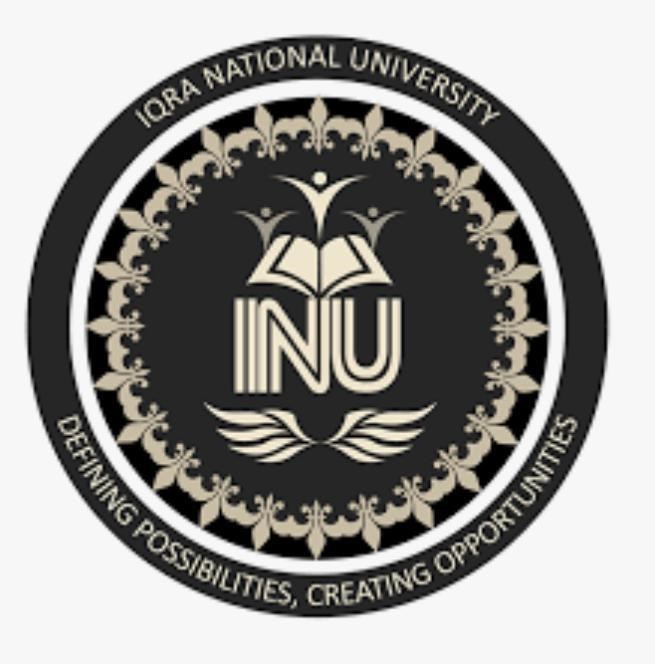 Submitted by :   Hafsa Ajmal ID : 14637Discipline : Bs Dental TechnologyDepartment : Allied Health ScienceSubject : Dental MaterialAssighment Paper Submitted to: Sir UsmanAttempt all questions, all questions carry equal marks.                       Answer No : 1Q1. Discuss glass ionomer cement briefly?Ans : Glass ionomer cement: Glass ionomer cement is a tooth colored material.Which is introduced by Wilson and Kent in 1972.Material was based on reaction between silicate glass powder and polyacryllic acid .They bond chemically to tooth structure and release fluoride for relatively long period.Classification:Following are the type of glass ionomer cement1) Type I  For luting 2) Type II For restoration 3) Type III For liner and bases4) Type IV For Fissure and sealent5) Type V  as orthodontic cement 6) Type VI for core build upManipulation:Powder and liquid ratio is 3.6:1.Powder and liquid is dispensed just prior to mixing .First increment is incorporated rapidly to produce a homogenous milky consistency.Mixing is done in folding method to preserve gel like structure .Finished mix should have a glossy structure.Composition:These material are available as powder and liquid Properties :These material have Low solubilityThey have High compressive strengthGlass ionomer cement have Low shear strengthThey Bonds to tooth structureAdvantages: 1) Low thermal conductivity2) Low oral solulibilty3) Low shear strength4) Decreased in the mixing time 5) Easy delivery of the material6) Minimal cavity line preparation is required.7) Good marginal sealDisadvantages : 1)Brittle poor tensile strength 2)Poor strength3)Low wear strength 4)water sensitive during setting phase.                                      Answer No : 2Q2. Differentiate permanent cement, luting agent and temporary cement.Ans : Cementation:Cementation is a process through which we fixed crown , bridge ,inlay and onlay .According to the question :Difference among permanent cement, luting agent and temporary cement:                                                     Answer No : 3Q3. Write a detail note on manipulation, advantages and disadvantages of Zinc Oxide Eugenol cement.Ans: Zinc Oxide Eugenol cement:Zinc Oxide Eugenol cement are introduce in 1858 and widely used in dentistry for Temporary luting Permanent luting Temporary restoration Base linerClassification:Following are the type of zinc oxide eugenol cement1) Type I  2) Type II3) Type III 4) Type IV1) Type I :Type I ZOE is used  for temporary cementation2) Type II: Type II ZOE is used for permanent cementation3) Type III: Type III ZOE  is used For temporary restoration4) Type IV:Type IV ZOE is used  for cavity based lineAccording to the question :Following are the manipulation, advantages and disadvantages of Zinc Oxide Eugenol cement:Manipulation :Powder and liquid ratio  is 1.0 parts of powder to 1 part of liquid.Make incremental line Using a small area of the pad surface .Mixing time 2 to 3 minutesSetting time 20 to 30 minutes Instrument should be cleaned before the cement sets on them.Composition:They are available as powder and liquid Advantages :Inexpensive Easy to manipulation Minimal pulp reaction Good surface detail Dimensional stability Good sealing properties Non toxic Disadvantages :Cannot be used in very deep undercutsOnly sets quickly in thin section Eugenol allergy in some patients Inflammatory reaction in soft tissue Minimal mechanical properties for luting                        Answer No : 4Q4. Briefly explain polycarboxylate cement.Ans : Polycarboxylate cement:Polycarboxylate cement was the first cement that was developed with the property of an adhesive bond to tooth structure along with some metallic restoration.Availability :These material are available in powder and liquid Composition :Properties :It is highly biocompatible to the pulp which is similar to ZOE cements .PH of liquid in Zinc polycarboxylate 1.7Working time  2.4 minutesSetting time 6 to 9 minutesSolubility 0.6%Manipulation :Powder and liquid ratio is 1.5 parts of a powder to 1 part of liquid .Using a small area of the pad surface.Mixing time 30 to 60 seconds Working time 2.4 minutesSetting time  6 to 9 minutes Uses of Polycarboxylate cementPolycarboxylate cement was used for Crowns , bridge ,inlay and onlayOrthodontic cementationAdvantages :Low irritancy Adhesion to tooth Easy manipulation Strength tensile Disadvantages Poor estheticHigh Solubility                                      Answer No: 5Q5. Distinguish liquid powder ratio of Zinc phosphate cement, also write its uses and advantages Ans : Zinc phosphate cement :Zinc phosphate cement are the oldest material and widely used in dentistry for luting permanent metal restoration .Magnesium are used in its composition There fore ,it easily bond with metal.According to the question liquid powder ratio of Zinc phosphate cement, also its uses and advantages:uses :These material are used for Final cementation of metal cast restoration Cavity base Temporary filling material Cementation of orthodontic band Advantages :Speed and  case of usage Inconspicuous appearance (It give lightly appearance patient does not feel irritant.)These cement have Low thermal conductivity beneath metallic restoration                                                 The EndPowder:Silica                                                      41.9%Alumina                                                 28.6%Alumina fluoride                                   1.6%Calcium fluoride                                   15.7%Sodium fluride                                       9.3%Liquid :Polyacrylic acid                                    35%Tartaric acid                                         5_15%WaterS.NoPermenant cementluting agenttemporary cement.1Restore the destructive area for a long period of time.Cementation and luting are the same thing .Cementation is a process in which we use agent so the agent are called luting agent.Restore the destructive area for a short time.2Permenant cementation is a filling for a long time another words we say permanently filling is called permanent cementation.A material that acts as an adhesive to hold together the casting to the tooth structure.Temporary cementation utilizes soft materials known as temporary dental cement3It is used for a long term cementation of cast restoration .It is used when the restoration will have to be remove.4Inlay, crown , bridge ,laminate veneers and orthodontic fixed application.Temporary cement is selected for the placement of provisional coverage.Powder                                                         FunctionsZinc oxide               69%                              principal ingredientWhite rosin              29.3%                           to reduce brittleness of set cement Zinc stearate            1.0%                             use as acelator Zinc acetate            0.7%                               modifierLiquid Eugenol                 85%                                   react with zinc oxideOlive oil                 15%                                  plasticizerPowder Zinc oxide    89%Magnesium oxide 9% Barium oxide 0.2%Other oxide 1.4%Liquid Polyacrylic acid Copolymer of acrylic acid  32 to 48%Carboxylic acids 30% to 50%Itaconic acid and Maleic acid powder 	zinc oxide                   90%magnesium oxide        10%other oxide and fluride    0.2%liquid phosphate acid    38.2%water                  36.2%zinc oxide          7.1%aluminum hydroxide  2.5%aluminum hydroxide  as a buffering agent 